РОССИЙСКАЯ  ФЕДЕРАЦИЯМуниципальное образование Колтушское сельское поселениеВсеволожского муниципального района Ленинградской областиАДМИНИСТРАЦИЯПОСТАНОВЛЕНИЕ07.07.2022№ 565дер. Колтуши        В целях упорядочения адресов и идентификации объектов недвижимого имущества, расположенных на территории муниципального образования Колтушское сельское поселение Всеволожского муниципального района Ленинградской области, руководствуясь Федеральным законом №131-ФЗ от 06.10.2003г. «Об общих принципах организации местного самоуправления в Российской Федерации», Федеральным законом №443-ФЗ от 28.12.2013г. «О федеральной информационной адресной системе и о внесении изменений в Федеральный закон «Об общих принципах организации местного самоуправления в Российской Федерации», Правилами присвоения, изменения и аннулирования адресов, утвержденными постановлением Правительства Российской Федерации №1221 от 19.11.2014г., рассмотрев заявления вх.№01-18-867/22-0-0 от 15.06.2022 и вх.№01-18-942/22-0-0 от 01.07.2022,ПОСТАНОВЛЯЮ:1.  Утвердить следующие наименования элементов улично-дорожной сети в д.Кирполье муниципального образования Колтушское сельское поселение Всеволожского муниципального района Ленинградской области (приложение 1):          -Российская Федерация, Ленинградская область, Всеволожский муниципальный район, Колтушское сельское поселение, д.Кирполье, улица Героев;-Российская Федерация, Ленинградская область, Всеволожский муниципальный район, Колтушское сельское поселение, д.Кирполье, улица Генерала Духанова;-Российская Федерация, Ленинградская область, Всеволожский муниципальный район, Колтушское сельское поселение, д.Кирполье, улица Татьяны Кишиневской;-Российская Федерация, Ленинградская область, Всеволожский муниципальный район, Колтушское сельское поселение, д.Кирполье, улица Вадима Орлова;-Российская Федерация, Ленинградская область, Всеволожский муниципальный район, Колтушское сельское поселение, д.Кирполье, переулок Огнеборцев.         3. Внести изменения в адреса земельных участков и зданий в д.Кирполье муниципального образования Колтушское сельское поселение Всеволожского муниципального района Ленинградской области в соответствии с приложением 2 к настоящему постановлению.4. Ведущему специалисту Александровой Е.Е. внести соответствующие изменения в учетную документацию МО Колтушское СП.5. Заместителю главы администрации по общим вопросам МО Колтушское СП Крестьяниновой О.А. опубликовать настоящее постановление в газете «Колтушский вестник» и разместить на официальном сайте МО Колтушское СП в сети «Интернет».6.  Контроль за исполнением постановления оставляю за собой.Глава администрации                                                              А.В.КомарницкаяПриложение 1к постановлению администрации МО Колтушское СПот _______________№________Российская Федеация, Ленинградская область, Всеволожский муниципальный район, д.Кирполье,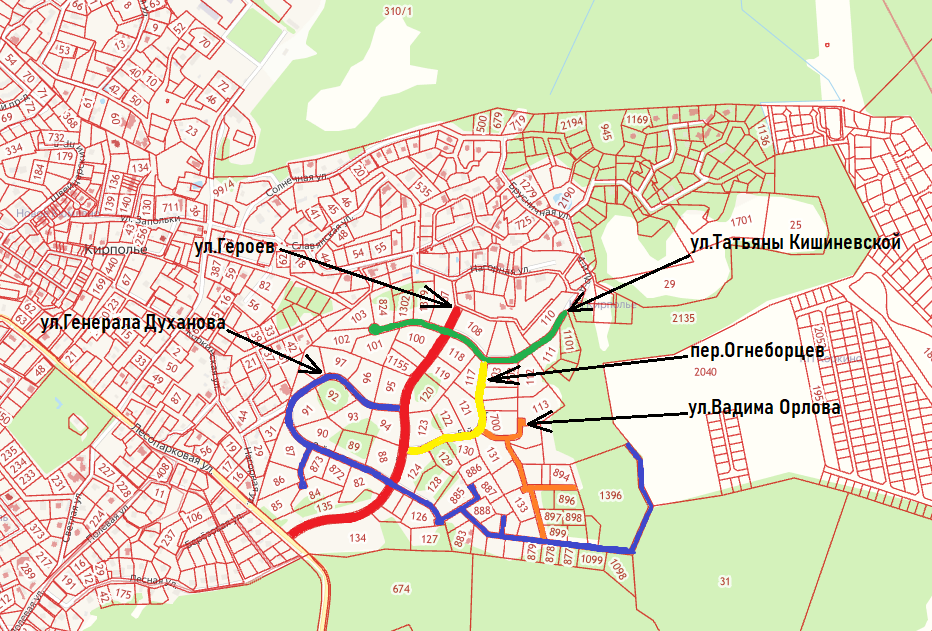 Приложение 2 к постановлению администрации МО Колтушское СПот _______________ №________Адреса земельных участков и зданий,расположенных в границах д.Кирполье муниципального образования Колтушское сельское поселение Всеволожского муниципального района Ленинградской областиО наименовании элементов улично-дорожной сети и присвоении адресов земельным участкам и зданиям, расположенным в д.Кирполье муниципального образования Колтушское сельское поселение Всеволожского муниципального района Ленинградской области.№ппКадастровый номер Аннулировать адрес: Присвоить адрес: Российская Федерация, Ленинградская область, Всеволожский муниципальный район, Колтушское сельское поселение, д.Кирполье,147:09:0116001:135Ленинградская область, р-н Всеволожский район, с/о дер. Кирполье, проезд №1, уч. №54ул.Героев, з/у 1247:09:0116001:134Ленинградская область, р-н Всеволожский район, с/о дер. Кирполье, проезд №1, уч. №53ул.Героев, з/у 2347:09:0116001:82Ленинградская область, р-н Всеволожский район, с/о дер. Кирполье, проезд №1, уч. №1ул.Героев, з/у 3447:09:0116001:705Ленинградская область, Всеволожский район, дер. Кирполье, проезд № 1, участок № 44ул.Героев, з/у 4547:09:0116001:88Ленинградская область, р-н Всеволожский район, с/о дер. Кирполье, проезд №1, уч. №7ул.Героев, з/у 5647:09:0116001:704Ленинградская область, Всеволожский район, дер. Кирполье, проезд № 1, участок № 44ул.Героев, з/у 6747:09:0116001:94Ленинградская область, р-н Всеволожский район, с/о дер. Кирполье, проезд №1, уч. №13ул.Героев, з/у 7847:09:0116001:124Ленинградская область, р-н Всеволожский район, с/о дер. Кирполье, проезд №1, уч. №43ул.Героев, з/у 8947:09:0116001:95Ленинградская область, р-н Всеволожский район, с/о дер. Кирполье, проезд №1, уч. №14ул.Героев, з/у 91047:09:0116001:123Ленинградская область, р-н Всеволожский район, с/о дер. Кирполье, проезд №1, уч. №42ул.Героев, з/у 101147:09:0116001:1155Ленинградская область, Всеволожский муниципальный район, Колтушское сельское поселение, дер. Кирпольеул.Героев, з/у 111247:09:0116001:120Ленинградская область, р-н Всеволожский район, с/о дер. Кирполье, проезд №1, уч. №39ул.Героев, з/у 121347:09:0116001:1156Ленинградская область, Всеволожский муниципальный район, Колтушское сельское поселение, дер. Кирпольеул.Героев, з/у 131447:09:0116001:119Ленинградская область, р-н Всеволожский район, с/о дер. Кирполье, проезд №1, уч. №38ул.Героев, з/у 141547:09:0116001:100Ленинградская область, р-н Всеволожский район, с/о дер. Кирполье, проезд №1, уч. №19ул.Героев, з/у 151647:09:0116001:118Ленинградская область, р-н Всеволожский район, с/о дер. Кирполье, проезд №1, уч. №37ул.Героев, з/у 161747:09:0116001:107Ленинградская область, р-н Всеволожский район, с/о дер. Кирполье, проезд №1, уч. №26ул.Героев, з/у 171847:09:0116001:108Ленинградская область, р-н Всеволожский район, с/о дер. Кирполье, проезд №1, уч. №27ул.Героев, з/у 181947:09:0116001:93Ленинградская область, р-н Всеволожский район, с/о дер. Кирполье, проезд №2, уч. №12ул.Генерала Духанова, з/у 12047:09:0116001:96Ленинградская область, р-н Всеволожский район, с/о дер. Кирполье, проезд №2, уч. 15ул.Генерала Духанова, з/у 22147:09:0116001:92Ленинградская область, р-н Всеволожский район, с/о дер. Кирполье, проезд №2, уч. №11ул.Генерала Духанова, з/у 32247:09:0116001:97Ленинградская область, р-н Всеволожский район, с/о дер. Кирполье, проезд №2, уч. №16ул.Генерала Духанова, з/у 42347:09:0116001:91Ленинградская область, р-н Всеволожский район, с/о дер. Кирполье, проезд №2, уч. №10ул.Генерала Духанова, з/у 52447:09:0116001:1092Ленинградская область, Всеволожский район, д. Кирпольеул.Генерала Духанова, з/у 62547:09:0116001:90Ленинградская область, р-н Всеволожский район, с/о дер. Кирполье, проезд №2, уч. №9ул.Генерала Духанова, з/у 72647:09:0116001:1093Ленинградская область, Всеволожский район, д. Кирпольеул.Генерала Духанова, з/у 82747:09:0116001:89Ленинградская область, р-н Всеволожский район, с/о дер. Кирполье, проезд №2, уч. №8ул.Генерала Духанова, з/у 92847:09:0116001:87Ленинградская область, р-н Всеволожский район, с/о дер. Кирполье, проезд №3, уч. №6ул.Генерала Духанова, з/у 102947:09:0116001:128Ленинградская область, р-н Всеволожский район, с/о дер. Кирполье, проезд №2, уч. №47ул.Генерала Духанова, з/у 113047:09:0116001:86Ленинградская область, р-н Всеволожский район, с/о дер. Кирполье, проезд №3, уч. №5ул.Генерала Духанова, з/у 123147:09:0116001:885Ленинградская область, Всеволожский муниципальный район, земли АОЗТ "Всеволожское"ул.Генерала Духанова, з/у 133247:09:0116001:2154Ленинградская область обл., Всеволожский р-н.ул.Генерала Духанова, д.133347:09:0116001:85Ленинградская область, р-н Всеволожский район, с/о дер. Кирполье, проезд №3, уч .№4ул.Генерала Духанова, з/у 143447:09:0116001:886Ленинградская область, Всеволожский муниципальный район, земли АОЗТ "Всеволожское"ул.Генерала Духанова, з/у 153547:09:0116001:84Ленинградская область, р-н Всеволожский район, с/о дер. Кирполье, проезд №3, уч. №3ул.Генерала Духанова, з/у 163647:09:0116001:887Ленинградская область, Всеволожский муниципальный район, земли АОЗТ "Всеволожское"ул.Генерала Духанова, з/у 173747:09:0116001:873Ленинградская область, Всеволожский муниципальный район, Колтушское сельское поселение, дер. Кирполье, проезд №3, уч. №2ул.Генерала Духанова, з/у 183847:09:0116001:888Ленинградская область, Всеволожский муниципальный район, земли АОЗТ "Всеволожское"ул.Генерала Духанова, з/у 193947:09:0116001:872Ленинградская область, Всеволожский муниципальный район, Колтушское сельское поселение, дер. Кирполье, проезд №3, уч. №2ул.Генерала Духанова, з/у 204047:09:0116001:889Ленинградская область, Всеволожский муниципальный район, земли АОЗТ "Всеволожское"ул.Генерала Духанова, з/у 214147:09:0116001:706Ленинградская область, Всеволожский район, дер. Кирполье, проезд № 1, участок № 44ул.Генерала Духанова, з/у 224247:09:0116001:890Ленинградская область, Всеволожский муниципальный район, земли АОЗТ "Всеволожское"ул.Генерала Духанова, з/у 234347:09:0116001:126Ленинградская область, р-н Всеволожский район, с/о дер. Кирполье, проезд №2, уч. №45ул.Генерала Духанова, з/у 244447:09:0116001:891Ленинградская область, Всеволожский муниципальный район, земли АОЗТ "Всеволожское"ул.Генерала Духанова, з/у 254547:09:0116001:127Ленинградская область, р-н Всеволожский район, с/о дер. Кирполье, проезд №2, уч. №46ул.Генерала Духанова, з/у 264647:09:0116001:892Ленинградская область, Всеволожский муниципальный район, земли АОЗТ "Всеволожское"ул.Генерала Духанова, з/у 274747:09:0116001:884Ленинградская область, Всеволожский муниципальный район, земли АОЗТ "Всеволожское"ул.Генерала Духанова, з/у 284847:09:0116001:899Ленинградская область, Всеволожский муниципальный район, земли АОЗТ "Всеволожское"ул.Генерала Духанова, з/у 294947:09:0116001:883Ленинградская область, Всеволожский муниципальный район, земли АОЗТ "Всеволожское"ул.Генерала Духанова, з/у 305047:09:0116001:2145Российская Федерация, Ленинградская область, Всеволожский муниципальный районул.Генерала Духанова, д.305147:09:0116001:2146Российская Федерация, Ленинградская область, Всеволожский муниципальный районул.Генерала Духанова, д.30, стр.15247:09:0116001:900Ленинградская область, Всеволожский муниципальный район, земли АОЗТ "Всеволожское"ул.Генерала Духанова, з/у 315347:09:0116001:882Ленинградская область, Всеволожский муниципальный район, земли АОЗТ "Всеволожское"ул.Генерала Духанова, з/у 325447:09:0116001:898Ленинградская область, Всеволожский муниципальный район, земли АОЗТ "Всеволожское"ул.Генерала Духанова, з/у 335547:09:0116001:881Ленинградская область, Всеволожский муниципальный район, земли АОЗТ "Всеволожское"ул.Генерала Духанова, з/у 345647:09:0116001:875Ленинградская область, Всеволожский муниципальный район, земли АОЗТ "Всеволожское"ул.Генерала Духанова, з/у 355747:09:0116001:880Ленинградская область, Всеволожский муниципальный район, земли АОЗТ "Всеволожское"ул.Генерала Духанова, з/у 365847:09:0116001:1396Ленинградская область, Всеволожский районул.Генерала Духанова, з/у 375947:09:0116001:879Ленинградская область, Всеволожский муниципальный район, земли АОЗТ "Всеволожское"ул.Генерала Духанова, з/у 386047:09:0116001:878Ленинградская область, Всеволожский муниципальный район, земли АОЗТ "Всеволожское"ул.Генерала Духанова, з/у 406147:09:0116001:877Ленинградская область, Всеволожский муниципальный район, земли АОЗТ "Всеволожское"ул.Генерала Духанова, з/у 426247:09:0116001:1099Ленинградская область, Всеволожский муниципальный район, земли АОЗТ "Всеволожское"ул.Генерала Духанова, з/у 446347:09:0116001:1098Ленинградская область, Всеволожский муниципальный район, земли АОЗТ "Всеволожское"ул.Генерала Духанова, з/у 466447:09:0116001:103Ленинградская область, р-н Всеволожский район, с/о дер. Кирполье, проезд №4, уч. №22ул.Татьяны Кишиневской, з/у 16547:09:0116001:102Ленинградская область, р-н Всеволожский район, с/о дер. Кирполье, проезд №4, уч. №21ул.Татьяны Кишиневской, з/у 26647:09:0116001:824Ленинградская область, Всеволожский муниципальный район, Колтушское сельское поселение, дер. Кирполье, пр. 4, уч. 23ул.Татьяны Кишиневской, з/у 36747:09:0116001:825Ленинградская область, Всеволожский муниципальный район, Колтушское сельское поселение, дер. Кирполье, пр. 4, уч. 23ул.Татьяны Кишиневской, з/у 3а6847:09:0116001:101Ленинградская область, р-н Всеволожский район, с/о дер. Кирполье, проезд №4, уч. №20ул.Татьяны Кишиневской, з/у 46947:09:0116001:1302Российская Федерация, Ленинградская область, Всеволожский муниципальный район, Колтушское сельское поселение, дер. Кирпольеул.Татьяны Кишиневской, з/у 57047:09:0116001:1303Российская Федерация, Ленинградская область, Всеволожский муниципальный район, Колтушское сельское поселение, дер. Кирпольеул.Татьяны Кишиневской, з/у 5а7147:09:0116001:732Ленинградская область, Всеволожский район, дер. Кирполье, проезд № 4, уч. № 24ул.Татьяны Кишиневской, з/у 5Б7247:09:0116001:117Ленинградская область, р-н Всеволожский район, с/о дер. Кирполье, проезд №5, уч. №36ул.Татьяны Кишиневской, з/у 67347:09:0116001:1379Ленинградская область, Всеволожский муниципальный район, Колтушское сельское поселение, дер. Кирпольеул.Татьяны Кишиневской, з/у 77447:09:0116001:1380Ленинградская область, Всеволожский муниципальный район, Колтушское сельское поселение, дер. Кирпольеул.Татьяны Кишиневской, з/у 7а7547:09:0116001:703Ленинградская область,Всеволожский район, Колтушское сельское поселение, дер. Кирполье, пр.4, уч. №35ул.Татьяны Кишиневской, з/у 87647:09:0116001:1072Ленинградская область, Всеволожский муниципальный район, Колтушское сельское поселение, д. Кирпольеул.Татьяны Кишиневской, з/у 97747:09:0116001:112Ленинградская область, р-н Всеволожский район, с/о дер. Кирполье, проезд №4, уч. №31ул.Татьяны Кишиневской, з/у 107847:09:0116001:1071Ленинградская область, Всеволожский муниципальный район, Колтушское сельское поселение, д. Кирпольеул.Татьяны Кишиневской, з/у 117947:09:0116001:111Ленинградская область, р-н Всеволожский район, с/о дер. Кирполье, проезд №4, уч. №30ул.Татьяны Кишиневской, з/у 128047:09:0116001:110Ленинградская область, р-н Всеволожский район, с/о дер. Кирполье, проезд №4, уч. №29ул.Татьяны Кишиневской, з/у 138147:09:0116001:2137Ленинградская область, Всеволожский районул.Татьяны Кишиневской, з/у 148247:09:0116001:2136Ленинградская область, Всеволожский районул.Татьяны Кишиневской, з/у 168347:09:0116001:1101Ленинградская область, Всеволожский муниципальный район, земли АОЗТ "Всеволожское"ул.Татьяны Кишиневской, з/у 188447:09:0116001:2155Ленинградская область, Всеволожский муниципальный районул.Татьяны Кишиневской, з/у 208547:09:0116001:2158Ленинградская область, Всеволожский муниципальный районул.Татьяны Кишиневской, з/у 228647:09:0116001:2156Ленинградская область, Всеволожский муниципальный районул.Татьяны Кишиневской, з/у 248747:09:0116001:2157Ленинградская область, Всеволожский муниципальный районул.Татьяны Кишиневской, з/у 268847:09:0116001:133Ленинградская область, р-н Всеволожский район, с/о дер. Кирполье, проезд №6, уч. №52ул.Вадима Орлова, з/у 18947:09:0116001:897Ленинградская область, Всеволожский муниципальный район, земли АОЗТ "Всеволожское"ул.Вадима Орлова, з/у 29047:09:0116001:132Ленинградская область, р-н Всеволожский район, с/о дер. Кирполье, проезд №6, уч. №51ул.Вадима Орлова, з/у 39147:09:0116001:895Ленинградская область, Всеволожский муниципальный район, земли АОЗТ "Всеволожское"ул.Вадима Орлова, з/у 49247:09:0116001:896Ленинградская область, Всеволожский муниципальный район, земли АОЗТ "Всеволожское"ул.Вадима Орлова, з/у 69347:09:0116001:894Ленинградская область, Всеволожский муниципальный район, земли АОЗТ "Всеволожское"ул.Вадима Орлова, з/у 89447:09:0116001:1161Ленинградская область, Всеволожский муниципальный район, Колтушское сельское поселение.ул.Вадима Орлова, з/у 109547:09:0116001:1162Ленинградская область, Всеволожский муниципальный район, Колтушское сельское поселение.ул.Вадима Орлова, з/у 129647:09:0116001:1194Ленинградская область, Всеволожский район, д. Кирпольеул.Вадима Орлова, з/у 149747:09:0116001:1195Ленинградская область, Всеволожский район, д. Кирпольеул.Вадима Орлова, з/у 169847:09:0116001:113Ленинградская область, р-н Всеволожский район, с/о дер. Кирполье, проезд №6, уч. №32ул.Вадима Орлова, з/у 189947:09:0116001:122Ленинградская область, р-н Всеволожский район, с/о дер. Кирполье, проезд №5, уч. №41пер.Огнеборцев, з/у 110047:09:0116001:129Ленинградская область, р-н Всеволожский район, с/о дер. Кирполье, проезд №5, уч. №48пер.Огнеборцев, з/у 210147:09:0116001:121Ленинградская область, р-н Всеволожский район, с/о дер. Кирполье, проезд №5, уч. №40пер.Огнеборцев, з/у 310247:09:0116001:130Ленинградская область, р-н Всеволожский район, с/о дер. Кирполье, проезд №5, уч. №49пер.Огнеборцев, з/у 410347:09:0116001:131Ленинградская область, р-н Всеволожский район, с/о дер. Кирполье, проезд №6, уч. №50пер.Огнеборцев, з/у 610447:09:0116001:700Ленинградская область, Всеволожский район, Колтушское сельское поселение, дер. Кирполье, пр.6, уч. №34пер.Огнеборцев, з/у 810547:09:0116001:701Ленинградская область, Всеволожский район, Колтушское сельское поселение, дер. Кирполье, пр.6, уч. №34пер.Огнеборцев, з/у 1010647:09:0116001:702Ленинградская область, Всеволожский район, Колтушское сельское поселение, дер. Кирполье, пр.4, уч. №35пер.Огнеборцев, з/у 12